                             Российская Федерация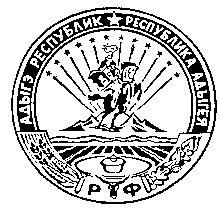 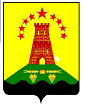                                 Республика Адыгея                          Совет народных депутатов                       муниципального образования                 «Дукмасовское сельское поселение»х. Дукмасов                                                                                               «31» августа 2022 года                                                                                                                                               № 213Р Е Ш Е Н И Ешестидесятой сессии четвертого созыва  Совета народных депутатовмуниципального образования «Дукмасовское сельское поселение»В соответствии с положениями Устава муниципального образования «Дукмасовское сельское поселение», в связи со штатными изменениями в администрации муниципального образования «Дукмасовское сельское поселение», Совет народных депутатов муниципального образования «Дукмасовское сельское поселение» Шовгеновского района Республики Адыгея РЕШИЛ:Внести следующие изменения в состав квалификационной (аттестационной) комиссии в МО «Дукмасовское сельское поселение»:- Вывести из состава квалификационной (аттестационной) комиссии Рассоха Валентину Андреевну, в связи с ее увольнением.- Ввести в состав квалификационной (аттестационной) комиссии и назначить секретарем Белую Ирину Павловну, специалиста администрации муниципального образования «Дукмасовское сельское поселение». Обнародовать данное решение. Решение вступает в силу со дня его принятия.Глава муниципального образования«Дукмасовское сельское поселение»                                              В.П. ШикенинО внесении изменений в Постановление Совета народных депутатов муниципального образования «Дукмасовское сельское поселение» № 20 от 15.05.2006 «О квалификационной (аттестационной) комиссии в МО «Дукмасовское сельское поселение»